STUDY ON PHENOTYPIC AND REPRODUCTIVE CHARACTERIZATION OF TURKEY (Meleagris gallopavo) IN CHITTAGONG, BANGLSDESH.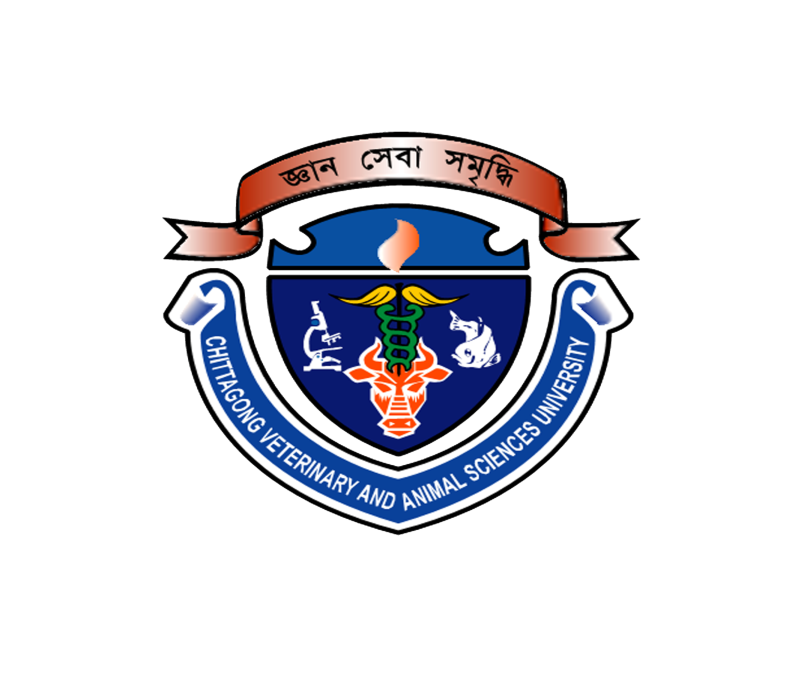 